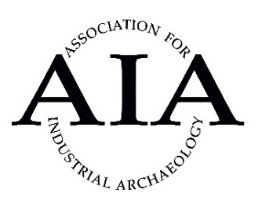 Restoration Grant ApplicationsFor Major Projects the maximum grant is £30,000 (new limit for 2024). For Small Projects the maximum grant is £10,000 (new limit for 2024). Applications should made on the form overleaf and emailed to secretary@industrial-archaeology.org This form and the associated criteria and guidance can be found on the AIA website at
https://industrial-archaeology.org/aia-awards/restoration-grants/. Please read the Restoration Grant Criteria and Guidance notes before completing the form.The application should be emailed as a Word file, with additional photographs sent as jpegs. Longer supporting documents such as Conservation Statements should be sent as pdfs. Photographs must be included, but they can be as attachments. Any images supplied in support of the application must be of publishable quality and free of copyright so the AIA can use them for publicity purposes. A successful grant will be paid against invoices and can be paid in tranches. If we are not told otherwise, payments will be sent to your Treasurer. The AIA is keen that both the Association and, in turn, the public appreciation of our industrial heritage, is enhanced through the awarding of these Restoration Grants. To ensure this, the final 10% of the grant will be made only when the recipient shows proof of displaying the AIA logo prominently and produces evidence of publicity obtained, and also provides a short article (around 250 words), with accompanying photographs, summarising the project for publication in the Association’s news bulletin, IA News. The article should be emailed to the Editor of IA News at ianews@industrial-archaeology.org. An electronic copy of the AIA logo can be obtained from the Hon Secretary. Further details on publicity and grant acknowledgement are included on the second page of the Criteria and Guidance notes. Using the form overleaf please submit your application on no more than four sides of A4 paper. 
If necessary the boxes on the form will expand as you add more information.Closing date for all applications is 31st March each yearA decision will be made on all applications and ratified by AIA Council in June. All applicants will be notified of the outcome of their bid by the end of that month.The application should be emailed to secretary@industrial-archaeology.org David de Haan, Hon Secretary, Association for Industrial ArchaeologyCharity Number 277511Restoration Grant Application FormName of the organisation applying for the grant: The status of the organisation, with its number: Charity, Trust, CIC, Not-for-profit public sector (local authority) Full contact details (name, address, email and telephone number) of the Chair, Secretary 
and Treasurer 1  Chair: 2  Secretary: 3  Treasurer: 4  Name and contact details of the person applying for the grant if it is not the Chair, Secretary or Treasurer: Is your organisation registered for VAT?   Yes  /  No If you are registered, VAT will be deducted from your invoices unless you make it clear that this has already been done.Bank account detailsBank name and branch: Sort code: Account number: Account name: Name of the organisation applying for the grant: The status of the organisation, with its number: Charity, Trust, CIC, Not-for-profit public sector (local authority) Full contact details (name, address, email and telephone number) of the Chair, Secretary 
and Treasurer 1  Chair: 2  Secretary: 3  Treasurer: 4  Name and contact details of the person applying for the grant if it is not the Chair, Secretary or Treasurer: Is your organisation registered for VAT?   Yes  /  No If you are registered, VAT will be deducted from your invoices unless you make it clear that this has already been done.Bank account detailsBank name and branch: Sort code: Account number: Account name: The organisation’s Website address and Social Media links:The organisation’s Website address and Social Media links:What is the heritage asset for which you are seeking funding?Describe the heritage asset and explain why it is important to industrial heritage and history, 
and what its value is to the local community. Photographs of publishable quality and free of copyright must be included, at least one of which shows the current state of the asset. They can be supplied as attachments.What is the heritage asset for which you are seeking funding?Describe the heritage asset and explain why it is important to industrial heritage and history, 
and what its value is to the local community. Photographs of publishable quality and free of copyright must be included, at least one of which shows the current state of the asset. They can be supplied as attachments.What is the ownership of the asset for which you are seeking a grant? What is the ownership of the asset for which you are seeking a grant? How much grant are you seeking and what will it be spent on?   £A cost breakdown is required (this can be as an attachment). We recommend it includes a contingency figure, say 10%.How much grant are you seeking and what will it be spent on?   £A cost breakdown is required (this can be as an attachment). We recommend it includes a contingency figure, say 10%.What is the total project cost?   £Please give a cost breakdown of the total project if it is more than the grant applied for.Schedule of Work and SpecificationThese must be provided with sufficient detail to demonstrate that best conservation practice will be adopted (they can be as attachments).What is the total project cost?   £Please give a cost breakdown of the total project if it is more than the grant applied for.Schedule of Work and SpecificationThese must be provided with sufficient detail to demonstrate that best conservation practice will be adopted (they can be as attachments).Proof of partnership fundingPlease list partnership funding, fund-raising activities, other grants etc., secured and not yet secured. Proof of partnership fundingPlease list partnership funding, fund-raising activities, other grants etc., secured and not yet secured. Details and costs of the volunteer input to the projectVolunteer expenses and their materials can be claimed for.Details and costs of the volunteer input to the projectVolunteer expenses and their materials can be claimed for.Management and public accessOnce the restoration work is complete, how will it be maintained, run, managed, interpreted and displayed for the public? Please include public opening times. Management and public accessOnce the restoration work is complete, how will it be maintained, run, managed, interpreted and displayed for the public? Please include public opening times. When will work start and finish; i.e. what is the timetable for the work? When will work start and finish; i.e. what is the timetable for the work? Conservation Policy or Conservation StatementPlease attach a copy of your Conservation Policy or a Conservation Statement. If you need advice about a Conservation Statement please email the AIA Hon Secretary at secretary@industrial-archaeology.org Conservation Policy or Conservation StatementPlease attach a copy of your Conservation Policy or a Conservation Statement. If you need advice about a Conservation Statement please email the AIA Hon Secretary at secretary@industrial-archaeology.org 